                  КАРАР                                                          ПОСТАНОВЛЕНИЕ       «13 » ноябрь 2015 й.                  № 54                «13 » ноября  .                        Руководствуясь п. 2 ст. 3.3 Федерального закона от 25.10.2001 № 137-ФЗ                    «О введении в действие Земельного кодекса Российской Федерации», п. 5 ст. 39.18 Земельного кодекса Российской Федерации, законом Республики Башкортостан от 05.01.2004 № 59-з «О регулировании земельных отношений в Республике Башкортостан», учитывая, что по результатам опубликованного извещения в газете «Сельские Нивы» от  01.10.2015 № 116 (12405), на официальном сайте Российской Федерации в сети «Интернет» www.torgi.gov.ru, на официальном сайте администрации муниципального района Стерлитамакский район Республики Башкортостан в сети «Интернет» www.str-raion.ru (страница сельского поселения Аючевский сельсовет муниципального района Стерлитамакский район Республики Башкортостан) официальных заявлений иных граждан, крестьянских (фермерских) хозяйств о намерении участвовать в аукционе на право заключения договора аренды земельного участка, за исключением заявления индивидуального предпринимателя главы крестьянского (фермерского) хозяйства Азнаева Ильгиза Ишкалиевича о предоставлении в аренду земельного участка не поступило,                                                    ПОСТАНОВЛЯЮ:1. Предоставить индивидуальному предпринимателю главе крестьянского (фермерского) хозяйства Азнаеву Ильгизу Ишкалиевичу, паспорт серия 80 06 номер 315536, выдан отделением УФМС России по Республике Башкортостан в Стерлитамакском районе 16.11.2007, код подразделения 020-062, адрес места регистрации: Республика Башкортостан, Стерлитамакский район, д. Новая Васильевка, ул. Безымянная, д. 2 А (Свидетельство о государственной регистрации крестьянского (фермерского) хозяйства серии 02 № 007076442 выдано Межрайонной ИФНС № 39 по Республике Башкортостан 26.02.2013, ОГРНИП 313028000019402) на праве аренды сроком на 49 (сорок девять) лет земельный участок общей площадью 104244 кв.м., с кадастровым номером 02:44:260301:145, относящийся к категории земель населенных пунктов, расположенный по адресу (адресный ориентир): Республика Башкортостан, Стерлитамакский район, д. Новая Васильевка, с разрешенным использованием (назначением): производство, переработка и сбыт сельскохозяйственной продукции.2. Комитету по управлению собственностью Министерства земельных и имущественных отношений Республики Башкортостан по Стерлитамакскому району (по согласованию) в течение десяти дней с момента подписания настоящего постановления направить индивидуальному предпринимателю главе крестьянского (фермерского) хозяйства Азнаеву Ильгизу Ишкалиевичу предложение о заключении договора аренды земельного участка.  3. Предложить индивидуальному предпринимателю главе крестьянского (фермерского) хозяйства Азнаеву Ильгизу Ишкалиевичу:   3.1. Заключить с Администрацией сельского поселения Аючевский сельсовет муниципального района Стерлитамакский район Республики Башкортостан договор аренды на земельный участок;3.2. Обеспечить представителям органов государственного и (или) муниципального земельного контроля доступ на земельный участок по их требованию в соответствии с нормами законодательства о защите прав юридических лиц  и индивидуальных предпринимателей при осуществлении государственного и муниципального земельного контроля;3.3. Соблюдать земельное законодательство, экологические требования по использованию и охране земель;3.4. Не причинять вред участку, приводящий, в том числе к деградации, загрязнению, захламлению земель, отравлению, порче и иным негативным  (вредным) воздействием хозяйственной деятельности;3.5. При использовании участка не нарушать права землепользователей, землевладельцев, арендаторов и собственников смежных участков, а равно граждан проживающих в прилегающих населенных пунктах и иных предусмотренных законодательством случаях;3.6. Не нарушать разрешенного использования (назначения) земельного участка;3.7. Своевременно вносить арендную плату;3.8. Обеспечить государственную  регистрацию  договора  аренды  земельного  участка в соответствии с Федеральным законом от 21.07.1997 № 122-ФЗ                                        «О государственной регистрации прав на недвижимое имущество и сделок с ним».4. Предложить Отделу по Стерлитамакскому району и г. Стерлитамак Управления Росреестра по Республике Башкортостан контролировать использование земельного участка в соответствии с разрешенным использованием.5. Исполнение настоящего постановления поручить Комитету по управлению собственностью Министерства земельных и имущественных отношений Республики Башкортостан по Стерлитамакскому району (по согласованию).6. Контроль за исполнением настоящего постановления оставляю за собой.Глава администрации сельского поселения Аючевский сельсовет муниципального района Стерлитамакский район Республики Башкортостан                                                                       Х.Р. ВахитоваБашkортостан РеспублиkаhыСтәрлетамаk районымуниципаль районынынАйыусы ауылы советыауыл биләмәhе хакимиәте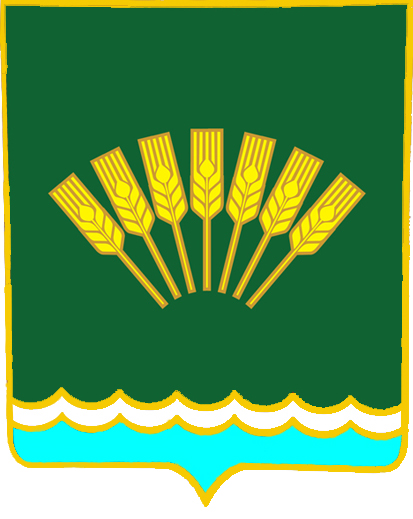 Администрация сельского поселенияАючевский сельсоветмуниципального районаСтерлитамакский районРеспублики Башкортостан